VegetableJacket of the Day - HotJacket of the Day - ColdBurgerPotatoPremium main courseFreshly prepared hand battered cod, lemon, tartare sauceContains eggs, cereals containing gluten, celery, sulphur dioxide, fish, soya, milkMain coursePizza sliceFour cheeseContains cereals containing gluten, milk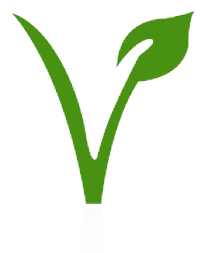 StaffStudentPeas1.0085pCarrots 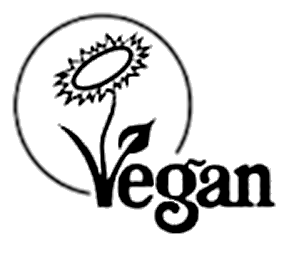 1.0085pContains sulphur dioxide
StaffStudentBaked beans 4.253.40Baked beans & cheese 4.253.40Contains milk
StaffStudentGrated mature cheddar 4.253.40Contains milk
Tuna mayonaise4.253.40Contains eggs, fish, milk
StaffStudentVegan falafel & spinach 3.603.00Contains cereals containing gluten, milk
StaffStudentPortion of chips 1.501.25Bowl of chips 2.151.803.903.25StaffStudentStaffStudentVegan roasted pepper, butternut, tomato & chilli sauce, rocket salad 3.603.00Contains cereals containing glutenCreamy chicken & bacon pasta3.603.00Contains eggs, cereals containing gluten, milk3.002.50StaffStudent